Missing numbers times tables activityPlease use your times table knowledge to solve thy mystery!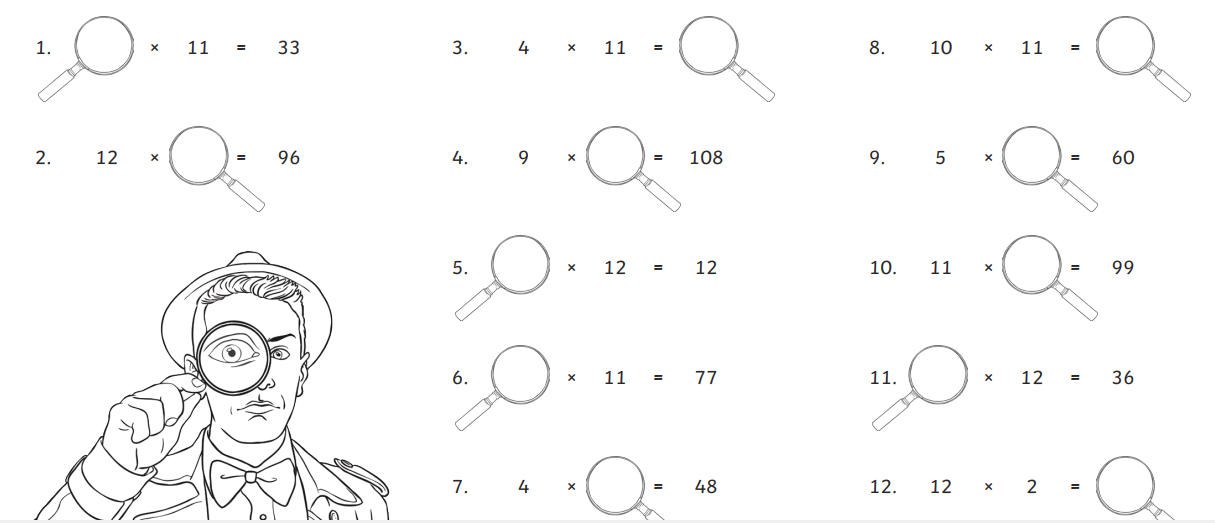 